ПРОЕКТ 
«Школа Активного Гражданина»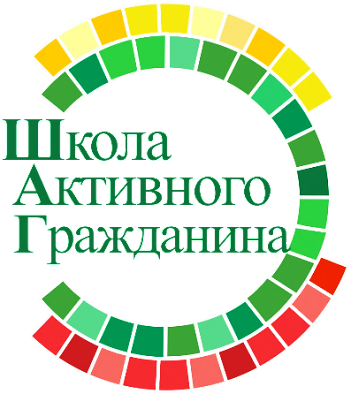 Февраль знаменателен своими памятными датами: 
8 февраля - День юного героя-антифашиста, 
15 февраля - День памяти воинов - интернационалистов, 
23 февраля - День защитников Отечества и Вооружённых Сил Республики Беларусь. 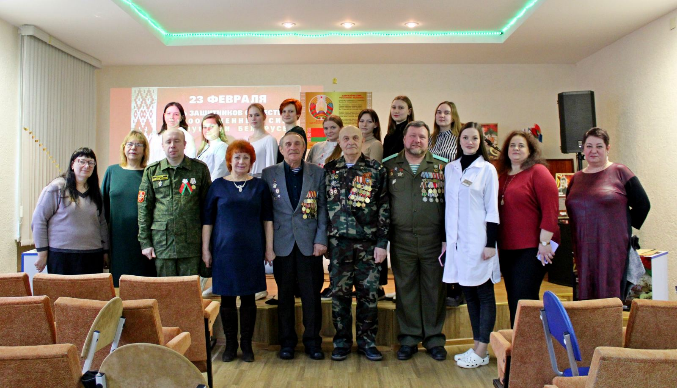 Во все времена защита Отечества была, есть и будет священным, патриотическим долгом и почётной обязанностью. Наши деды и прадеды в жестоких боях отстаивали независимость и свободу своей страны.В рамках проведения мероприятий Республиканского информационно-образовательного проекта «Школа Активного Гражданина» в 2023/2024 учебном году в ПГМК были приглашены воины-интернационалисты г. Полоцка 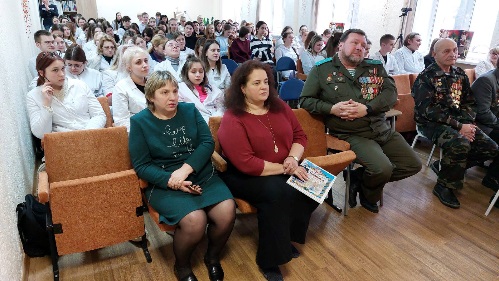 22.02.2024 год